О внесении изменений в постановление администрации Сюрбей-Токаевского сельского поселения Комсомольского района Чувашской Республики от 07.12.2018 № 62 "Об утверждении административного регламента администрации Сюрбей-Токаевского сельского поселения по предоставлению муниципальной услуги «Предоставление разрешения на условно разрешенный вид использования земельного участка или объекта капитального строительства»В соответствии с Федеральным законом от 27.12.2019 № 472-ФЗ «О внесении изменений в Градостроительный кодекс Российской Федерации и отдельные законодательные акты Российской Федерации», администрация Сюрбей-Токаевского сельского поселения Комсомольского  района  п о с т а н о в л я е т:	1. Внести в постановление администрации Сюрбей-Токаевского сельского поселения Комсомольского района Чувашской Республики от 07.12.2018  № 62 "Об утверждении административного регламента администрации Сюрбей-Токаевского сельского поселения по предоставлению муниципальной услуги «Предоставление разрешения на условно разрешенный вид использования земельного участка или объекта капитального строительства» (с изменением от 16.05.2019 № 25) (далее – Административный регламент) следующие изменения:	а) пункт 2.5. Административного регламента дополнить абзацем следующего содержания:     « - Федеральным законом от 27.12.2019 № 472-ФЗ «О внесении изменений в Градостроительный кодекс Российской Федерации и отдельные законодательные акты Российской Федерации»;б)  пункт 3.1.1. Административного регламента изложить в следующей редакции:           «3.1.1. Прием заявления и документов для получения муниципальной услуги           Основанием для получения муниципальной услуги является представление лично, либо представителем заявителя или в форме электронного документа, подписанного электронной подписью в соответствии с требованиями Федерального закона от 06.04.2011  № 63-ФЗ «Об электронной подписи» Заявления с приложением документов, предусмотренных пунктом 2.6. Административного регламента.В ходе приема специалист сельского поселения:     -  проверяет срок действия документа, удостоверяющего личность, наличие записи об органе, выдавшем документ, даты выдачи, подписи и фамилии должностного лица, оттиска печати, а также соответствие данных документа, удостоверяющего личность, данным, указанным в документе, подтверждающем полномочия представителя;      -производит проверку представленного заявления с приложением документов на наличие необходимых документов согласно перечню, указанному в пункте 2.6. Административного регламента, проверяет правильность заполнения Заявления, полноту и достоверность содержащихся в них сведений;     -проверяет документы на наличие подчисток, приписок, зачеркнутых слов и иных, не оговоренных в них исправлений; на наличие повреждений, которые могут повлечь к неправильному истолкованию содержания документов.В случае, если документы не прошли контроль, в ходе приема специалист сельского поселения может в устной форме предложить представить недостающие документы и (или) внести необходимые исправления.Если при наличии оснований для отказа в пункте 2.7. настоящего Административного регламента, заявитель настаивает на приеме документов, специалист сельского поселения  осуществляет прием документов.В случае отсутствия оснований для отказа в приеме документов, Заявление регистрируется в журнале регистрации заявлений о предоставлении разрешения на условно разрешенный вид использования земельного участка и объекта капитального строительства путем присвоения входящего номера и даты поступления документа, который фиксируется на обоих экземплярах заявления. Второй экземпляр Заявления с описью принятых документов возвращается заявителю.В случае, если Заявление и документы поступили после 16 часов 00 минут, срок рассмотрения начинает исчисляться с рабочего дня, следующего за днем приема заявления и документов.»;в) абзац второй пункта 3.1.4. Административного регламента изложить в следующей редакции:     «Секретарь Комиссии после поступления Заявления с полным пакетом документов в Комиссию осуществляет подготовку постановления администрации о проведении общественных обсуждений или публичных слушаний, в течение семи рабочих дней со дня поступления заявления в Комиссию направляет сообщения о проведении общественных обсуждений или публичных слушаний по вопросу предоставления разрешения на условно разрешенный вид использования правообладателям земельных участков, имеющих общие границы с земельным участком, применительно к которому запрашивается данное разрешение, правообладателям объектов капитального строительства, расположенных на земельных участках, имеющих общие границы с земельным участком, применительно к которому запрашивается данное разрешение, и правообладателям помещений, являющихся частью объекта капитального строительства, применительно к которому запрашивается данное разрешение.».  	2. Настоящее постановление вступает в силу после его опубликования в информационном бюллетене «Вестник Сюрбей-Токаевского сельского поселения Комсомольского района».   	3. Контроль за исполнением настоящего постановления оставляю за собой. Глава Сюрбей-Токаевскогосельского поселения                                                                                  Воробьев А.Н. ЧĂВАШ РЕСПУБЛИКИКОМСОМОЛЬСКИ РАЙОНĚХЫРХĔРРИ ЯЛ ПОСЕЛЕНИЙĚНАДМИНИСТРАЦИЙĚЙЫШĂНУ15.04.2020 № 21Хырхěрри ялěЧУВАШСКАЯ РЕСПУБЛИКАКОМСОМОЛЬСКИЙ РАЙОНАДМИНИСТРАЦИЯСЮРБЕЙ  - ТОКАЕВСКОГО СЕЛЬСКОГО ПОСЕЛЕНИЯПОСТАНОВЛЕНИЕ15.04.2020 № 21деревня Сюрбей-ТокаевоЧĂВАШ РЕСПУБЛИКИКОМСОМОЛЬСКИ РАЙОНĚХЫРХĔРРИ ЯЛ ПОСЕЛЕНИЙĚНАДМИНИСТРАЦИЙĚЙЫШĂНУ15.04.2020 № 21Хырхěрри ялěЧУВАШСКАЯ РЕСПУБЛИКАКОМСОМОЛЬСКИЙ РАЙОНАДМИНИСТРАЦИЯСЮРБЕЙ  - ТОКАЕВСКОГО СЕЛЬСКОГО ПОСЕЛЕНИЯПОСТАНОВЛЕНИЕ15.04.2020 № 21деревня Сюрбей-Токаево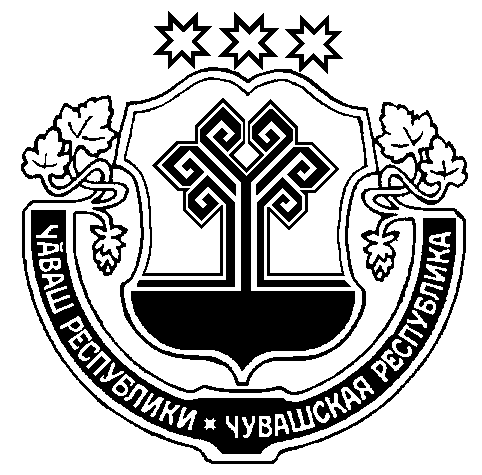 